Πρόσκληση εκδήλωσης ενδιαφέροντος για την ανάδειξη προμηθευτή Προϊόντων Καθαρισμού (CPV: 39830000-9) για τις ανάγκες της ΔΡΑΣΗΣ: Επιχορήγηση του Ν.Π. ΑΜΚΕ Κέντρο Νέων Ηπείρου για την υλοποίηση του έργου «ESTIA 2021: Στεγαστικό πρόγραμμα για αιτούντες διεθνή προστασία» με Κωδικό MIS 5087323.Έχοντας υπόψη :του ν. 4412/2016 (Α’ 147) “Δημόσιες Συμβάσεις Έργων, Προμηθειών και Υπηρεσιών (προσαρμογή στις Οδηγίες 2014/24/ ΕΕ και 2014/25/ΕΕ)», όπως τροποποιήθηκε και ισχύει.του ν. 4700/2020 (Α’ 127) «Ενιαίο κείμενο Δικονομίας για το Ελεγκτικό Συνέδριο, ολοκληρωμένο νομοθετικό πλαίσιο για τον προσυμβατικό έλεγχο, τροποποιήσεις στον Κώδικα Νόμων για το Ελεγκτικό Συνέδριο, διατάξεις για την αποτελεσματική απονομή της δικαιοσύνης και άλλες διατάξεις» και ιδίως των άρθρων 324-337του ν. 4013/2011 (Α’ 204) «Σύσταση ενιαίας Ανεξάρτητης Αρχής Δημοσίων Συμβάσεων και Κεντρικού Ηλεκτρονικού Μητρώου Δημοσίων Συμβάσεων…», του ν. 3548/2007 (Α’ 68) «Καταχώριση δημοσιεύσεων των φορέων του Δημοσίου στο νομαρχιακό και τοπικό Τύπο και άλλες διατάξεις»,  του ν. 4601/2019 (Α’ 44) «Εταιρικοί μετασχηματισμοί και εναρμόνιση του νομοθετικού πλαισίου µε τις διατάξεις της Οδηγίας 2014/55/ΕΕ του Ευρωπαϊκού Κοινοβουλίου και του Συμβουλίου της 16ης Απριλίου 2014 για την έκδοση ηλεκτρονικών τιμολογίων στο πλαίσιο δημοσίων συμβάσεων και λοιπές διατάξεις»του π.δ. 39/2017 (Α’ 64) «Κανονισμός εξέτασης προδικαστικών προσφυγών ενώπιων της Α.Ε.Π.Π.»της υπ' αριθμ. 57654/22.05.2017 Απόφασης του Υπουργού Οικονομίας και Ανάπτυξης με θέμα : “Ρύθμιση ειδικότερων θεμάτων λειτουργίας και διαχείρισης του Κεντρικού Ηλεκτρονικού Μητρώου Δημοσίων Συμβάσεων (ΚΗΜΔΗΣ)” (Β’ 1781) της αριθμ. Κ.Υ.Α. οικ. 60967 ΕΞ 2020 (B’ 2425/18.06.2020) «Ηλεκτρονική Τιμολόγηση στο πλαίσιο των Δημόσιων Συμβάσεων δυνάμει του ν. 4601/2019» (Α΄44)της αριθμ. 63446/2021 Κ.Υ.Α. (B’ 2338/02.06.2020) «Καθορισμός Εθνικού Μορφότυπου ηλεκτρονικού τιμολογίου στο πλαίσιο των Δημοσίων Συμβάσεων».του ν. 3419/2005 (Α’ 297) «Γενικό Εμπορικό Μητρώο (Γ.Ε.ΜΗ.) και εκσυγχρονισμός της Επιμελητηριακής Νομοθεσίας»του ν. 4635/2019 (Α’167) « Επενδύω στην Ελλάδα και άλλες διατάξεις» και ιδίως  των άρθρων 85 επ.του ν. 4727/2020 (Α’ 184) «Ψηφιακή Διακυβέρνηση (Ενσωμάτωση στην Ελληνική Νομοθεσία της Οδηγίας (ΕΕ) 2016/2102 και της Οδηγίας (ΕΕ) 2019/1024) – Ηλεκτρονικές Επικοινωνίες (Ενσωμάτωση στο Ελληνικό Δίκαιο της Οδηγίας (ΕΕ) 2018/1972 και άλλες διατάξεις», του ν. 2859/2000 (Α’ 248) «Κύρωση Κώδικα Φόρου Προστιθέμενης Αξίας», του ν. 2121/1993 (Α’ 25) «Πνευματική Ιδιοκτησία, Συγγενικά Δικαιώματα και Πολιτιστικά Θέματα», του Κανονισμού (ΕΕ) 2016/679 του ΕΚ και του Συμβουλίου, της 27ης Απριλίου 2016, για την προστασία των φυσικών προσώπων έναντι της επεξεργασίας των δεδομένων προσωπικού χαρακτήρα και για την ελεύθερη κυκλοφορία των δεδομένων αυτών και την κατάργηση της οδηγίας 95/46/ΕΚ (Γενικός Κανονισμός για την Προστασία Δεδομένων) (Κείμενο που παρουσιάζει ενδιαφέρον για τον ΕΟΧ) OJ L 119, του ν. 4624/2019 (Α’ 137) «Αρχή Προστασίας Δεδομένων Προσωπικού Χαρακτήρα, μέτρα εφαρμογής του Κανονισμού (ΕΕ) 2016/679 του Ευρωπαϊκού Κοινοβουλίου και του Συμβουλίου της 27ης Απριλίου 2016 για την προστασία των φυσικών προσώπων έναντι της επεξεργασίας δεδομένων προσωπικού χαρακτήρα και ενσωμάτωση στην εθνική νομοθεσία της Οδηγίας (ΕΕ) 2016/680 του Ευρωπαϊκού Κοινοβουλίου και του Συμβουλίου της 27ης Απριλίου 2016 και άλλες διατάξεις»,Το Ν.4446/2016 «Πτωχευτικός Κώδικας, Διοικητική Δικαιοσύνη, Τέλη-Παράβολα, Οικειοθελής αποκάλυψη φορολογητέας ύλης παρελθόντων ετών, Ηλεκτρονικές συναλλαγές, Τροποποιήσεις του Ν.4270/2014 και λοιπές διατάξεις» (ΦΕΚ 240/Α/22-12-2016).Το Ν.3979/2011 «Για την ηλεκτρονική διακυβέρνηση και λοιπές διατάξεις» (ΦΕΚ 138/Α/16-06-2011), όπως ισχύει.Το άρθρο 64 του Ν.4172/2013 «Φορολογία εισοδήματος, επείγοντα μέτρα εφαρμογής του ν. 4046/2012, του ν. 4093/2012 και του ν. 4127/2013 και άλλες διατάξεις» (ΦΕΚ 167/Α/23-07-2013), όπως ισχύει.Την υπ' αριθμ. 1191/14-03-2017 Κ.Υ.Α. «Καθορισμός του χρόνου, τρόπου υπολογισμού της διαδικασίας παρακράτησης και απόδοσης της κράτησης 0,06% υπέρ της Αρχής Εξέτασης Προδικαστικών Προσφυγών (Α.Ε.Π.Π.), καθώς και των λοιπών λεπτομερειών εφαρμογής της παραγράφου 3, του άρθρου 350 του ν.4412/2016)» (ΦΕΚ 969/Β/22-03-2017).Την αρίθμ. 552/25-02-2021 Συμφωνία Επιδότησης της Δράσης «Επιχορήγηση Ν.Π. ΑΜΚΕ Κέντρο Νέων Ηπείρου για την υλοποίηση του έργου ESTIA 2021: Στεγαστικό πρόγραμμα για αιτούντες διεθνή προστασία» με Κωδικό ΟΠΣ 5087323 από το Πρόγραμμα Δημοσίων Επενδύσεων του Υπουργείου Μετανάστευσης και Ασύλου και δύναται να βαρύνει τον προϋπολογισμό του Μηχανισμού Έκτακτης Στήριξης του Ταμείου Ασύλου Μετανάστευσης και Ένταξης της Ευρωπαϊκής Ένωσης.Το από 18/03/2015 Καταστατικό της ΑΜΚΕ – Κέντρο Νέων Ηπείρου όπως τροποποιήθηκε και ισχύει.Το απόσπασμα πρακτικού της αρίθμ. 1/26-2-2021 πρακτικό του ΔΣ της ΑΜΚΕ ΚΝΗ περί εξουσιοδότησης υπογραφής του ΠροέδρουΤο με αριθ πρωτ. YCE/21/PR/096/REQ/18-11-2021 Πρωτογενές Αίτημα Δαπάνης για την έγκριση του ποσού είκοσι χιλιάδων ευρώ (20.000,00€), χωρίς Φ.Π.Α., για την προμήθεια Προϊόντων Καθαρισμού (CPV: 39830000-9) για τις ανάγκες της ΔΡΑΣΗΣ: Επιχορήγηση του Ν.Π. ΑΜΚΕ Κέντρο Νέων Ηπείρου για την υλοποίηση του έργου «ESTIA 2021: Στεγαστικό πρόγραμμα για αιτούντες διεθνή προστασία» με Κωδικό MIS 5087323.Την με αριθμ πρωτ YCE/21/PR/096/APR/18-11-2021 Απόφαση Έγκρισης Δαπάνης Η εν λόγω δαπάνη θα επιβαρύνει τον προϋπολογισμό του έργου: ΕΣΤΙΑ 2021 Στεγαστικό πρόγραμμα για αιτούντες διεθνή προστασία» με Κωδικό MIS 5087323ΑΡΘΡΟ 1ο : ΑΝΤΙΚΕΙΜΕΝΟ ΤΗΣ ΠΡΟΣΚΛΗΣΗΣΑντικείμενο της Πρόσκλησης Εκδήλωσης Ενδιαφέροντος, είναι η ανάδειξη προμηθευτή Προϊόντων Καθαρισμού συνολικού προϋπολογισμού είκοσι τεσσάρων χιλιάδων τετρακοσίων τριάντα δύο ευρώ και πέντε λεπτών (24.432,05 €) συμπεριλαμβανομένου του Φ.Π.Α. ως εξής:ΑΡΘΡΟ 2ο : ΓΕΝΙΚΟΙ ΟΡΟΙ ΠΡΟΣΦΟΡΩΝ(Δυνατότητα υποβολής – ισχύς – κριτήριο κατακύρωσης – νόμισμα – γλώσσα)Ο οικονομικός φορέας “Α. Ντόβα - Κ. Σιάπκας ΙΚΕ” παρακαλείται να υποβάλει την προσφορά του στα Γραφεία της ΑΜΚΕ Κέντρο Νέων Ηπείρου επί της οδού Καπλάνη 10, ΤΚ: 454 44 στα Ιωάννινα. Καταληκτική ημερομηνία προσφορών 26-11-2021 και ώρα 17:00.Προσφορές οι οποίες αναφέρονται σε μέρος και όχι στο σύνολο των  απαιτούμενων ειδών δεν θα λαμβάνονται υπόψη.Κριτήριο ανάθεσης θα είναι η πλέον συμφέρουσα από οικονομική άποψη προσφορά βάσει τιμής, για το σύνολο των απαιτούμενων ειδών. Δεν επιτρέπονται εναλλακτικές προσφορές.Οι προσφορές θα ισχύουν και θα δεσμεύουν τους οικονομικούς φορείς, για εκατό είκοσι (120) από την επομένη της παρούσας Πρόσκλησης. Προσφορά η οποία ορίζει χρόνο ισχύος μικρότερο από τον ανωτέρω προβλεπόμενο απορρίπτεται.Η εκτιμώμενη αξία της σύμβασης ανέρχεται στο ποσό των είκοσι τεσσάρων χιλιάδων τετρακοσίων τριάντα δύο ευρώ και πέντε λεπτών (24.432,05 €) συμπεριλαμβανομένου του Φ.Π.Α.Κατά τα λοιπά και για τις περιπτώσεις που δεν αναφέρονται ρητά στην παρούσα Πρόσκληση και τα παραρτήματα τα οποία αποτελούν αναπόσπαστο μέρος της, θα εφαρμόζονται οι κείμενες σχετικές διατάξεις.Λοιπές πληροφορίες παρέχονται από τους Παπαθανασίου Σωκράτη (6936738639, s.papathanasiou@yce.gr) και Λαμπράκη Χρήστο (6936738633, c.lamprakis@yce.gr).ΑΡΘΡΟ 3ο  :  ΔΙΑΡΚΕΙΑ ΣΥΜΒΑΣΗΣ(Άρθρο 53 παρ 2 εδ. ια και άρθρο 217 του Ν.4412/2016)Η ισχύς των συμβάσεων που θα συναφθούν θα ξεκινούν από την υπογραφή τους και θα λήγουν με την παράδοση του συνόλου των ειδών και σε καμία περίπτωση όχι αργότερα από την 31-12-2021.ΑΡΘΡΟ 4ο  :  ΔΙΚΑΙΩΜΑ ΣΥΜΜΕΤΟΧΗΣΔικαίωμα συμμετοχής στην Πρόσκληση έχουν φυσικά ή νομικά πρόσωπα και, σε περίπτωση ενώσεων οικονομικών φορέων, τα μέλη αυτών, που είναι εγκατεστημένα σε α) κράτος-μέλος της Ένωσης, β) κράτος-μέλος του Ευρωπαϊκού Οικονομικού Χώρου (Ε.Ο.Χ.),γ) τρίτες χώρες που έχουν υπογράψει και κυρώσει τη ΣΔΣ, στο βαθμό που η υπό ανάθεση δημόσια σύμβαση καλύπτεται από τα Παραρτήματα 1, 2, 4 και 5 και τις γενικές σημειώσεις του σχετικού με την Ένωση Προσαρτήματος I της ως άνω Συμφωνίας, καθώς και δ) σε τρίτες χώρες που δεν εμπίπτουν στην περίπτωση γ΄ της παρούσας παραγράφου και έχουν συνάψει διμερείς ή πολυμερείς συμφωνίες με την Ένωση σε θέματα διαδικασιών ανάθεσης δημοσίων συμβάσεων.ΑΡΘΡΟ 5ο  :  ΧΡΟΝΟΣ ΙΣΧΥΟΣ ΠΡΟΣΦΟΡΩΝ(Άρθρο 97 του Ν.4412/2016)Η προσφορά ισχύει και δεσμεύει τον προσφέροντα για χρονικό διάστημα εκατό είκοσι (120) ημερών από την επομένη της διενέργειας της παρούσας πρόσκλησης εκδήλωσης ενδιαφέροντος. Προσφορά που ορίζει χρόνο ισχύος μικρότερο του ανωτέρω αναφερόμενου, απορρίπτεται ως απαράδεκτη.Για τυχόν παράταση της ισχύος της προσφοράς, εφαρμόζονται τα αναφερόμενα στην παρ 4 του άρθρου 97 του Ν.4412/2016.ΑΡΘΡΟ 6ο  :  ΚΡΙΤΗΡΙΟ ΑΝΑΘΕΣΗΣ(Άρθρο 86 Ν.4412/2016)Κριτήριο ανάθεσης θα είναι η πλέον συμφέρουσα από οικονομική άποψη προσφορά βάσει τιμής για το σύνολο των απαιτούμενων ειδώνΑΡΘΡΟ 7ο  :  ΤΟΠΟΣ ΚΑΙ ΧΡΟΝΟΣ ΥΠΟΒΟΛΗΣ ΠΡΟΣΦΟΡΩΝΤόπος / χρόνος υποβολής προσφορώνΟι ενδιαφερόμενοι υποβάλλουν σφραγισμένο φάκελο, στα γραφεία της Α.Μ.Κ.Ε.-Κέντρο Νέων Ηπείρου (Καπλάνη 10 – 45445 Ιωάννινα) μέχρι την Παρασκευή 26 Νοεμβρίου 2021 και ώρα 17:00 μετά το πέρας της οποίας ουδεμία αίτηση γίνεται δεκτή. Τις αιτήσεις μπορούν να καταθέτουν οι ενδιαφερόμενοι αυτοπροσώπως ή νομίμως εξουσιοδοτημένο από αυτούς άτομο ή ταχυδρομικά. Η ημερομηνία κατάθεσης των φακέλων των προσφορών θα αποδεικνύεται με τη λήψη αριθμού πρωτοκόλλου εισερχομένου εγγράφου. Οι προσφορές θα υποβάλλονται  μέσα σε καλά σφραγισμένο φάκελο, στον οποίο θα αναγράφονται ευκρινώς :		α. Η λέξη «ΠΡΟΣΦΟΡΑ» με κεφαλαία γράμματα.		β. Η επωνυμία της αναθέτουσας αρχής.		γ. Ο τίτλος της παρούσας πρόσκλησης.		δ. Η καταληκτική ημερομηνία (ημερομηνία λήξης προθεσμίας υποβολής προσφορών).		ε.  Τα στοιχεία του οικονομικού φορέα.Η Αποσφράγιση των προσφορών θα γίνει στα γραφεία της ΑΜΚΕ - ΚΝΗ (Καπλάνη 10 – 45445 Ιωάννινα), την Δευτέρα 29 Νοεμβρίου 2021 και ώρα 12:00 μ.μ.Με την υποβολή των προσφορών οι οικονομικοί φορείς καλούνται να προσκομίσουν επί ποινή αποκλεισμού τα εξής δικαιολογητικά:Απόσπασμα ποινικού μητρώου, έκδοσης τελευταίου τριμήνου από την ως άνω ειδοποίηση, ή ελλείψει αυτού, ισοδύναμου εγγράφου, που εκδίδεται από αρμόδια δικαστική ή διοικητική αρχή του κράτους-μέλους ή της χώρας καταγωγής ή της χώρας όπου είναι εγκατεστημένος ο οικονομικός φορέας, από το οποίο προκύπτει ότι πληρούνται αυτές οι προϋποθέσεις, που να έχει εκδοθεί έως τρεις (3) μήνες πριν από την υποβολή του.Πιστοποιητικά που εκδίδονται από τις αρμόδιες κατά περίπτωση Αρχές, από τα οποία να προκύπτει ότι ο οικονομικός φορέας είναι ενήμερος ως προς τις υποχρεώσεις τους που αφορούν τις εισφορές κοινωνικής ασφάλισης κύριας και επικουρικής, το οποίο να καλύπτει και το διάστημα υποβολής της προσφοράς.Πιστοποιητικό από αρμόδια αρχή από το οποίο να προκύπτει ότι ο οικονομικός φορέας είναι ενήμερος ως προς τις φορολογικές υποχρεώσεις του, το οποίο να καλύπτει και το διάστημα υποβολής της προσφοράς.Ενιαίο Πιστοποιητικό Δικαστικής Φερεγγυότητας από το αρμόδιο Πρωτοδικείο, από το οποίο προκύπτει ότι δεν τελούν υπό πτώχευση, πτωχευτικό συμβιβασμό ή υπό αναγκαστική διαχείριση ή δικαστική εκκαθάριση ή ότι δεν έχουν υπαχθεί σε διαδικασία εξυγίανσης εφόσον έχει εκδοθεί έως τρεις (3) μήνες πριν από την υποβολή του.Για τις ΙΚΕ προσκομίζεται επιπλέον και πιστοποιητικό του Γ.Ε.Μ.Η. περί μη έκδοσης απόφασης λύσης ή κατάθεσης αίτησης λύσης του νομικού προσώπου, ενώ για τις ΕΠΕ προσκομίζεται επιπλέον πιστοποιητικό μεταβολών.Εκτύπωση της καρτέλας “Στοιχεία Μητρώου/ Επιχείρησης” από την ηλεκτρονική πλατφόρμα της Ανεξάρτητης Αρχής Δημοσίων Εσόδων, όπως αυτά εμφανίζονται στο taxisnet,  από την οποία να προκύπτει η μη αναστολή της επιχειρηματικής δραστηριότητάς τους.Στις περιπτώσεις που ο οικονομικός φορέας είναι νομικό πρόσωπο και υποχρεούται, κατά την κείμενη νομοθεσία, να δηλώνει την εκπροσώπηση και τις μεταβολές της σε αρμόδια αρχή (πχ ΓΕΜΗ)προσκομίζει σχετικό πιστοποιητικό ισχύουσας εκπροσώπησης, το οποίο πρέπει να έχει εκδοθεί έως τριάντα (30) εργάσιμες ημέρες πριν από την υποβολή του. Στις λοιπές περιπτώσεις τα κατά περίπτωση νομιμοποιητικά έγγραφα νόμιμης εκπροσώπησης (όπως καταστατικά, αντίστοιχα ΦΕΚ, συγκρότηση Δ.Σ. σε σώμα, σε περίπτωση Α.Ε., κλπ., ανάλογα με τη νομική μορφή του  οικονομικού φορέα), συνοδευόμενα από υπεύθυνη δήλωση του νόμιμου εκπροσώπου ότι εξακολουθούν να ισχύουν κατά την υποβολή τους.Για την απόδειξη της νόμιμης σύστασης και των μεταβολών του νομικού προσώπου, εφόσον αυτή προκύπτει από πιστοποιητικό αρμόδιας αρχής (πχ γενικό πιστοποιητικό του ΓΕΜΗ), αρκεί η υποβολή αυτού, εφόσον έχει εκδοθεί έως τρεις (3) μήνες πριν από την υποβολή του. Στις λοιπές περιπτώσεις τα κατά περίπτωση νομιμοποιητικά έγγραφα νόμιμης σύστασης και μεταβολών (όπως καταστατικά, πιστοποιητικά μεταβολών, αντίστοιχα ΦΕΚ, κλπ., ανάλογα με τη νομική μορφή του οικονομικού φορέα), συνοδευόμενα από υπεύθυνη δήλωση του νόμιμου εκπροσώπου ότι εξακολουθούν να ισχύουν κατά την υποβολή τους.Υπεύθυνη Δήλωση συμπληρωμένη, κατά περίπτωση, με βάση το υπόδειγμα που επισυνάπτεται στο Παράρτημα ΙΙ της παρούσας Πρόσκλησης και αποτελεί αναπόσπαστο μέρος αυτής. ΑΡΘΡΟ 8ο  :  ΕΚΤΕΛΕΣΗ ΥΠΗΡΕΣΙΩΝ ΚΑΙ ΠΡΟΜΗΘΕΙΩΝΕίδος – Ποσότητα-Εκτιμώμενος ΠροϋπολογισμόςΠροϊόντα Καθαρισμού με ΦΠΑ 6%Προϊόντα Καθαρισμού με ΦΠΑ 24%Τεχνικές ΠροδιαγραφέςΓΑΝΤΙΑ LATEX	Συσκευασία 100 τεμαχίων. Κατασκευασμένα από Νιτρίλιο, Μιας χρήσης, χωρίς Πούδρα, αμφιδέξια, μήκος: 240mm (μέση τιμή), πάχος: 0,10mm (μέση τιμή). Να φέρει σήμανση CE. ΓΑΝΤΙΑ ΚΟΥΖΙΝΑΣ	Εξαιρετικά ανθεκτικά, υψηλής ποιότητας και αντοχής, σχεδιασμένα ώστε να αντέχουν σε δύσκολες συνθήκες όπως παρατεταμένη επαφή με απορρυπαντικά και ήπια χημικά, διαθέσιμα σε όλα τα μεγέθη σε διάφορα χρώματα. Μήκος 30-40 cm. Συσκευασία 2 τεμαχίων.ΚΑΘΑΡΙΣΤΙΚΟ ΤΖΑΜΙΩΝ 	"Καθαριστικό Τζαμιών Να περιέχει επιφανειοδραστικά <5%. Ειδική σύνθεση για να βοήθα τον καθαρισμό και να μην αφήνει θάμπωμα μετά το σκούπισμα και το στέγνωμα. Να δίνονται οδηγίες χρήσεως και οδηγίες ασφάλειας. Να φέρει σήμανση CE & να είναι κατασκευασμένο σύμφωνα με τις τιμές που δίνονται στην οδηγία 91/155 της ευρωπαϊκής ένωσης επίσης να περιέχει συστατικά σύμφωνα με τις τιμές που δίνονται στην οδηγία 89/542 της ευρωπαϊκής ένωσης."ΚΑΘΑΡΙΣΤΙΚΟ ΓΕΝΙΚΟΥ ΚΑΘΑΡΙΣΜΟΥ 	Απορρυπαντικό Απολυμαντικό Γενική χρήσης πατώματος Υγρό καθαριστικό, απολυμαντικό, μικροβιοκτόνο, να περιέχει ενεργά επιφανειοδραστικά λιγότερο από 5%, φωσφορικά άλατα 5 - 15 % . Να μην επηρεάζει τα χρώματα και να περιέχει πρώτες ύλες που να είναι βιοαποικοδομήσιμες. Κατάλληλο για επιφάνειες από ξύλο, πλαστικό, ανοξείδωτο, φορμάικες, πλακάκια δαπέδου, μάρμαρα, τοίχους κλπ. Να μην χρειάζεται ξέβγαλμα. διαλυτότητα 1/100. Η συσκευασία να διαθέτει πινακίδα με οδηγίες χρήσης καθώς και οδηγίες προφύλαξης. Να φέρει σήμανση CE & να είναι κατασκευασμένο  σύμφωνα με τις τιμές που δίνονται στην οδηγία 91/155 της ευρωπαϊκής ένωσης επίσης να περιέχει συστατικά σύμφωνα με τις τιμές που δίνονται στην οδηγία 89/542 της ευρωπαϊκής ένωσης.ΚΑΘΑΡΙΣΤΙΚΟ ΓΙΑ ΞΥΛΙΝΕΣ ΕΠΙΦΑΝΕΙΕΣ 	Καθαριστικό Ξύλινων Επιφανειών, σύνθεσή του με Φυσικό Σαπούνι, κατάλληλο για όλες τις ξύλινες επιφάνειες (laminate, βερνικωμένες, λουστραρισμένες). Να φέρει σήμανση CE.ΚΟΝΤΑΡΙ ΣΦΟΥΓΓΑΡΙΣΤΡΑΣ ΧΟΝΔΡΟ ΣΠΕΙΡΩΜΑ	Μεταλλικό, μήκους 1,40 μέτρα, να βιδώνει απόλυτα στην οικιακή σφουγγαρίστρα και την σκούπαΚΟΥΒΑΣ ΣΦΟΥΓΓΑΡΙΣΜΑΤΟΣ 12-15LT ΜΕ ΣΤΙΦΤΗ 	Κουβάς και Στίφτης σετ, χωρητικότητας 13-18 lit πλαστικός.ΚΡΕΜΟΣΑΠΟΥΝΟ ΧΕΡΙΩΝ	Αρωματικό Κρεμοσάπουνο καθαρισμού χεριών με ενυδατική κρέμα & σύνθεση με ουδέτερο PH ως προς αυτό της επιδερμίδας των χεριών, παρέχοντας αντιμικροβιακή προστασία & αποτελεσματική καθαριότητα. Να φέρει σήμανση CE.ΠΑΝΑΚΙΑ ΜΕ ΜΙΚΡΟΪΝΕΣ 	"Πανάκια μικροϊνών γενικής χρήσης, Κατασκευασμένο από μικροΐνες υψηλής ποιότητας και αντοχής, απορροφητικά , καθαρίζουν χωρίς να αφήνουν χνούδια, Σύνθεση: 60-80% Πολυεστέρας / 20-40% Πολυαμίδιο ενδεικτικές διαστάσεις 40 Χ 40cm, Βάρος: Βάρος: 200-300gr/m2ΣΑΚΟΥΛΕΣ ΑΠΟΡΡΙΜΑΤΩΝ 52 *75 CM (ΡΟΛΟ 10 ΤΕΜ)	"ΣΑΚΟΥΛΕΣ ΑΠΟΡΡΙΜΜΑΤΩΝ ΚΗΠΟΥ ενδεικτικές διαστάσεις 50 Χ 75cm, συσκευασία των 10 Τεμαχίων Υλικό: P.E (πολυαιθυλένιο), υψηλής αντοχής, μαύρο χρώμα, κοκκοποιημένο ανακυκλωμένο, ανακυκλώσιμο. ΣΑΚΟΥΛΑ ΑΠΟΡΡΙΜΑΤΩΝ ΜΑΥΡΗ ΧΥΜΑ ΒΑΡΕΩΣ ΤΥΠΟΥ 65X90CM	"ΣΑΚΟΥΛΕΣ ΑΠΟΡΡΙΜΜΑΤΩΝ ΓΙΓΑΣ 70Χ95 των 10Τεμαχιων Υλικό: P.E (πολυαιθυλένιο), υψηλής αντοχής, μαύρο χρώμα, κοκκοποιημένο ανακυκλωμένο, ανακυκλώσιμο. διάσταση: Ύψος: 95 cm Φάρδος : 70 cm Συσκευασία: ισόποση σε πλαστικούς σάκους "ΣΑΚΟΥΛΕΣ ΑΠΟΡΡΙΜΑΤΩΝ ΜΙΝΙ WC (ΡΟΛΟ 30ΤΕΜ)	"ΣΑΚΟΥΛΕΣ MINI WC ενδεικτικές διαστάσεις 50 Χ 50cm των 30 Τεμαχίων Υλικό: P.E (πολυαιθυλένιο), υψηλής αντοχής, κοκκοποιημένο ανακυκλωμένο, ανακυκλώσιμο. Διάσταση: Ύψος: 50 cm Φάρδος:50 cm Συσκευασία: ισόποση σε πλαστικούς σάκους ΣΚΟΥΠΑ ΒΕΝΤΑΛΙΑ ΧΩΡΙΣ ΚΟΝΤΑΡΙ	Σκούπα συνθετική κατάλληλη για εσωτερικούς χώρους, χονδρό σπείρωμα.ΣΥΡΜΑ ΧΟΝΤΡΟ ΓΙΑ ΠΙΑΤΑ 	ΣΥΡΜΑ ΧΟΝΤΡΟ ΚΟΥΖΙΝΑΣ σε σχήμα φωλιάς. Συρμάτινοι σπόγγοι ανοξείδωτοι ΣΦΟΥΓΓΑΡΙ ΚΟΥΖΙΝΑΣ	Σφουγγάρια για πλύσιμο σκευών διάστασης 15Χ10 εκατοστών το καθένα / τεμ. Σφουγγάρια για το πλύσιμο σκευών εξαιρετικής αντοχής με σκληρή και μαλακή επιφάνεια για την καταπολέμηση μικροβίων που να μην αφήνει ίχνη υλικού κατά τη χρήση του.ΣΦΟΥΓΓΑΡΙΣΤΡΑ ΟΙΚΙΑΚΗ ΧΟΝΔΡΟ ΣΠΕΙΡΩΜΑ	Να έχει μεγάλη απορροφητικότητα και να μην αφήνει χνούδια κατά την εφαρμογή. θα πρέπει να εφαρμόζουν απόλυτα με το κοντάρι που έχει επιλεγεί.ΜΩΡΟΜΑΝΤΗΛΑ (70-80 ΤΜΧ/ΠΑΚΕΤΟ)	"Υπο αλλεργικό προϊόν 100%, με ουδέτερο PH, χωρίς οινόπνευμα για να μην προκαλεί ερεθισμούς "ΥΓΡΟ ΚΑΘΑΡΙΣΤΙΚΟ ΓΙΑ ΛΙΠΗ 	Υγρό διάλυμα υδροχλωρικού οξέως 15 % συσκευασία 4 λίτρων. Να φέρει σήμανση CE & να είναι κατασκευασμένο  σύμφωνα με τις τιμές που δίνονται στην οδηγία 91/155 της ευρωπαϊκής ένωσης επίσης να περιέχει συστατικά σύμφωνα με τις τιμές που δίνονται στην οδηγία 89/542 της ευρωπαϊκής ένωσης.ΥΓΡΟ ΚΑΘΑΡΙΣΤΙΚΟ ΓΙΑ ΑΛΑΤΑ 	Να διαλύει αμέσως άλατα, πουρί, και τα υπολείμματα σαπουνιού που επικάθονται στα είδη υγιεινής. Ειδικότερα να αφαιρεί άλατα ασβεστίου και σκουριά από βρύσες, ανοξείδωτα, πλακάκια, είδη υγιεινής κλπ. Να φέρει σήμανση CE & να είναι κατασκευασμένο σύμφωνα με τις τιμές που δίνονται στην οδηγία 91/155 της ευρωπαϊκής ένωσης, επίσης να περιέχει συστατικά σύμφωνα με τις τιμές που δίνονται στην οδηγία 89/542 της ευρωπαϊκής ένωσης.ΥΓΡΟ ΠΙΑΤΩΝ 	Υγρό καθαρισμού πιάτων για πλύσιμο στο χέρι. Με ισχυρή δράση ενάντια στα λίπη & τα υπολείμματα τροφών, εξουδετερώνοντας τις δυσάρεστες οσμές. Με αποτελεσματική δράση αναμειγνυόμενο με νερό χαμηλής θερμοκρασίας, κατάλληλο για σκληρά νερά. Τιμή  PH 6,5 – 7,5.  Να φέρει σήμανση CE & να είναι κατασκευασμένο σύμφωνα με τις τιμές που δίνονται στην οδηγία 91/155 της ευρωπαϊκής ένωσης, επίσης να περιέχει συστατικά σύμφωνα με τις τιμές που δίνονται στην οδηγία 89/542 της ευρωπαϊκής ένωσης."ΥΔΡΟΧΛΩΡΙΚΟ ΟΞΥ 450ML	Υγρό διάλυμα υδροχλωρικού οξέως 15 % συσκ.450 ml. Να φέρει σήμανση CE & να είναι κατασκευασμένο σύμφωνα με τις τιμές που δίνονται στην οδηγία 91/155 της ευρωπαϊκής ένωσης επίσης να περιέχει συστατικά σύμφωνα με τις τιμές που δίνονται στην οδηγία 89/542 της ευρωπαϊκής ένωσης.ΧΑΡΤΙ ΚΟΥΖΙΝΑΣ 2 ΦΥΛΛΑ 1KG	"Χαρτί ρολό κουζίνας, λευκό του ενός κιλού, διπλά ενισχυμένο με διάτρηση από λευκασμένο χημικό πολτό με μεγάλη απορροφητικότητα που δεν θα αφήνει χνούδι και ανθεκτικό για πολλές χρήσεις, θα είναι απορροφητικό στο νερό, το λάδι, το λίπος και τα απορρυπαντικά. Βάρος ρολού 1000 γρ (όχι προϊόν ανακύκλωσης)ΧΑΡΤΙ ΤΟΥΑΛΕΤΑΣ 	Χαρτί ρολό υγείας 90 γρ. 2πλο κατάλληλο για επαγγελματική θήκη χαρτιού υγείας, μη ανακυκλωμένο, δίφυλλο, γκοφρέ από καθαρή χαρτομάζα. Σε συσκευασία των 18 τεμαχίων. ΧΛΩΡΙΝΗ ΠΑΧΥΡΕΥΣΤΗ	"Χλωρίνη Παχύρευστη Απολυμαντικό υγρό ειδών υγιεινής με βάση το χλώριο (διάλυμα υποχλωριώδες νατρίου 3,5 - 5gr/100gr) σε πλαστικό δοχείο το οποίο να περιέχει μη ιονικά τασιενεργά < 5%, ανιονικά τασιενεργά < 5%, σαπούνι, άρωμα .Η συσκευασία να διαθέτει πινακίδα με οδηγίες για τη αραίωση (τουλάχιστον 1 μέρος διαλύματος / 5 μέρη νερού) και χρήση καθώς και οδηγίες προφύλαξης.  Να φέρει σήμανση CE & να είναι κατασκευασμένο σύμφωνα με τις τιμές που δίνονται στην οδηγία 91/155 της ευρωπαϊκής ένωσης, επίσης να περιέχει συστατικά σύμφωνα με τις τιμές που δίνονται στην οδηγία 89/542 της ευρωπαϊκής ένωσης."ΧΛΩΡΟΚΑΘΑΡΙΣΤΙΚΟ	Λευκαντικό και απολυμαντικό διάλυμα υποχλωριώδους νατρίου 3-6gr/100gr. σε ενεργό χλώριο, να έχει το δυνατόν ευχάριστη και διακριτική οσμή, με άρωμα λεμόνι ,να αναγράφεται η ημερομηνία παραγωγής και λήξης. Επίσης η συσκευασία να διαθέτει πινακίδα με οδηγίες χρήσεως, οδηγίες προφύλαξης.  Να φέρει σήμανση CE & να είναι κατασκευασμένο σύμφωνα με τις τιμές που δίνονται στην οδηγία 91/155 της ευρωπαϊκής ένωσης, επίσης να περιέχει συστατικά σύμφωνα με τις τιμές που δίνονται στην οδηγία 89/542 της ευρωπαϊκής ένωσης.ΨΕΚΑΣΤΗΡΕΣ ΧΕΙΡΟΣ	Ψεκαστήρας χειρός πλαστικός, χωρητικότητας τουλάχιστον 1000ml.Χρόνος και τόπος παράδοσηςΤα υπό προμήθεια είδη θα παραδίδονται εντός τριών (3) ημερών από την ημέρα παραγγελίας στην ΒΙΠΕ Ιωαννίνων. Τα έξοδα μεταφοράς θα βαραίνουν τον προμηθευτή. ΑΡΘΡΟ 9ο  :  ΧΡΗΜΑΤΟΔΟΤΗΣΗ ΤΗΣ ΣΥΜΒΑΣΗΣ- ΠΛΗΡΩΜΗ ΑΝΑΔΟΧΟΥ, ΦΟΡΟΙ, ΚΡΑΤΗΣΕΙΣΧρηματοδότηση  (Άρθρο 53 παρ 2 εδ.ζ Ν.4412/2016)Η δαπάνη θα επιβαρύνει τον προϋπολογισμό του έργου: ΕΣΤΙΑ 2021 Στεγαστικό πρόγραμμα για αιτούντες διεθνή προστασία» με Κωδικό MIS 5087323Φόροι – ΚρατήσειςΟι νόμιμες κρατήσεις υπέρ τρίτων, όπως κάθε φορά ισχύουν, και τα έξοδα μεταφοράς των ειδών στις εγκαταστάσεις της Δομής Φιλοξενίας Ασυνόδευτων Ανηλίκων “Άγιος Αθανάσιος” θα βαρύνουν τον προμηθευτή. Ειδικότερα η αμοιβή του αναδόχου υπόκειται στις ακόλουθες κρατήσεις :1. Κράτηση ύψους 0,07%  υπέρ της Ενιαίας Ανεξάρτητης Αρχής Δημοσίων Συμβάσεων, σύμφωνα με το άρθρο 375, παρ. 7 του ν. 4412/2016,  η οποία υπολογίζεται επί της αξίας κάθε πληρωμής προ φόρων και κρατήσεων της αρχικής, καθώς και κάθε συμπληρωματικής σύμβασης για τις συμβάσεις ύψους μεγαλύτερου ή ίσου των χιλίων (1.000,00) ευρώ προ ΦΠΑ.  Η εν λόγω κράτηση επιβαρύνεται με χαρτόσημο 3% και εισφορά υπέρ Ο.Γ.Α. 20% επί της αξίας του τέλους χαρτοσήμου.2. Κράτηση ύψους 0,06%, υπέρ της Αρχής Εξέτασης Προδικαστικών Προσφυγών, η οποία επιβάλλεται επί της συνολικής αξίας κάθε αρχικής, τροποποιητικής ή συμπληρωματικής σύμβασης προ φόρων και κρατήσεων. Επί του ποσού της κράτησης 0,06% υπέρ της Αρχής Εξέτασης Προδικαστικών Προσφυγών διενεργείται κράτηση τέλους χαρτοσήμου 3%, πλέον εισφοράς 20% υπέρ Ο.Γ.Α.Πληρωμή αναδόχου/ Δικαιολογητικά πληρωμής (άρθρο 200 παρ. 5 Ν. 4412/2016)Η πληρωμή της αξίας της ποσότητας των προϊόντων και των εργασιών  στον Προμηθευτή θα γίνεται τμηματικά μετά την οριστική, ποιοτική και ποσοτική παραλαβή των παραδοθέντων προϊόντων και των εκτελεσθέντων εργασιών από την αρμόδια Επιτροπή Παραλαβής και με την προσκόμιση  των νόμιμων δικαιολογητικών μέσα σε εύλογο χρόνο απαραίτητο για την έκδοση των σχετικών ενταλμάτων πληρωμής.Απαιτούμενα δικαιολογητικά για την πληρωμή του Προμηθευτή είναι :Τιμολόγιο Πώλησης ή Παροχής Υπηρεσιών, με μέριμνα του προμηθευτήΑποδεικτικό φορολογικής και ασφαλιστικής ενημερότητας είσπραξης που να καλύπτει την ημερομηνία πληρωμής.Ποινικό Μητρώο τελευταίου τριμήνουΠρωτόκολλο οριστικής, ποιοτικής και ποσοτικής παραλαβής (εκδίδεται από την Αναθέτουσα Αρχή).Κάθε άλλο δικαιολογητικό που τυχόν ήθελε ζητηθεί από τον υπεύθυνο που διενεργεί τον έλεγχο και την πληρωμή της δαπάνηςΗ αμοιβή του αναδόχου επιβαρύνεται με τις νόμιμες κρατήσεις σύμφωνα με τα οριζόμενα στην προηγούμενη παράγραφο.ΑΡΘΡΟ 10ο  :  ΣΥΜΒΑΤΙΚΟ ΠΛΑΙΣΙΟ – ΕΦΑΡΜΟΣΤΕΑ ΝΟΜΟΘΕΣΙΑΚατά την εκτέλεση της σύμβασης εφαρμόζονται οι διατάξεις του ν. 4412/2016, οι όροι της παρούσας διακήρυξης και συμπληρωματικά ο Αστικός Κώδικας. ΑΡΘΡΟ 11ο  :  ΟΡΟΙ ΕΚΤΕΛΕΣΗΣ ΤΗΣ ΣΥΜΒΑΣΗΣΚατά την εκτέλεση της σύμβασης ο ανάδοχος υποχρεούται να τηρεί τις υποχρεώσεις του που απορρέουν από τις διατάξεις της περιβαλλοντικής, κοινωνικοασφαλιστικής και εργατικής νομοθεσίας, που έχουν θεσπισθεί με το δίκαιο της Ένωσης, το εθνικό δίκαιο, συλλογικές συμβάσεις ή διεθνείς διατάξεις περιβαλλοντικού, κοινωνικού και εργατικού δικαίου, οι οποίες απαριθμούνται στο Παράρτημα X του Προσαρτήματος Α΄ του Ν.4412/2016. Η τήρηση των εν λόγω υποχρεώσεων ελέγχεται και βεβαιώνεται από τα όργανα που επιβλέπουν την εκτέλεση της σύμβασης και τις αρμόδιες δημόσιες αρχές και υπηρεσίες που ενεργούν εντός των ορίων της ευθύνης και της αρμοδιότητάς τους. Η σύμβαση μπορεί να τροποποιείται κατά την εκτέλεσή της, σύμφωνα με τις διατάξεις του άρθρου 132 του Ν. 4412/2016 όπως ισχύει.Η διάρκεια της σύμβασης μπορεί να παρατείνεται, σύμφωνα με τις διατάξεις του άρθρου 217 του Ν. 4412/2016 όπως ισχύει.ΑΡΘΡΟ 12ο :  ΚΑΤΑΓΓΕΛΙΑ ΤΗΣ ΣΥΜΒΑΣΗΣΗ Αναθέτουσα Αρχή  μπορεί, με τις προϋποθέσεις που ορίζουν οι κείμενες διατάξεις, να καταγγείλει τη σύμβαση κατά τη διάρκεια της εκτέλεσής της, εφόσον η σύμβαση έχει υποστεί ουσιώδη τροποποίηση, κατά την έννοια της παρ. 4 του άρθρου 132 του ν. 4412/2016, που θα απαιτούσε νέα διαδικασία σύναψης σύμβασης.Για περισσότερες πληροφορίες ή διευκρινήσεις οι ενδιαφερόμενοι μπορούν να απευθύνονται στην ΑΜΚΕ-ΚΝΗ στα τηλέφωνα : 6936738639, 693673863.Ο Πρόεδρος του Δ.Σ. της ΑΜΚΕ – ΚΝΗΘωμάς Τσίκος-ΤσερμελήςΠΑΡΑΡΤΗΜΑ Ι – Υπόδειγμα Οικονομικής Προσφοράς  (ανήκει στη Πρόσκληση Εκδήλωσης Ενδιαφέροντος)Προς:     ΣΤΟΙΧΕΙΑ ΥΠΟΨΗΦΙΟΥ ΑΝΑΔΟΧΟΥ Ο υπογράφων …………………………………………………………….… σας γνωρίζουμε ότι για την ανάδειξη προμηθευτή Προϊόντων Καθαρισμού (CPV: 39830000-9) για τις ανάγκες της ΔΡΑΣΗΣ: Επιχορήγηση του Ν.Π. ΑΜΚΕ Κέντρο Νέων Ηπείρου για την υλοποίηση του έργου «ESTIA 2021: Στεγαστικό πρόγραμμα για αιτούντες διεθνή προστασία» με Κωδικό MIS 5087323.η οικονομική μας προσφορά είναι η εξής:Προϊόντα Καθαρισμού (CPV: 39830000-9)Η παρούσα οικονομική προσφορά ισχύει μέχρι εκατόν είκοσι (120) μέρες από την επόμενη της διενέργειας της παρούσας Πρόσκλησης Εκδήλωσης Ενδιαφέροντος.Παράρτημα ΙΙ – Υπόδειγμα Υπεύθυνης ΔήλωσηςΥΠΕΥΘΥΝΗ ΔΗΛΩΣΗ ΔΙΚΑΙΟΛΟΓΗΤΙΚΩΝ ΚΑΤΑΚΥΡΩΣΗΣ(ανήκει στη Πρόσκληση Εκδήλωσης Ενδιαφέροντος)(Συμπληρώνεται κατά περίπτωση)Δηλώνω υπεύθυνα ότι:Δεν έχει κριθεί με δικαστική ή διοικητική απόφαση που έχουν καταστεί τελεσίδικες και με δεσμευτική ισχύ σύμφωνα με τις σύμφωνα με διατάξεις της χώρας όπου είναι εγκατεστημένη η επιχείρηση μας ή την ελληνική νομοθεσία ότι έχω/έχουμε αθετήσει υποχρεώσεις όσον αφορά στην καταβολή φόρων ή εισφορών κοινωνικής ασφάλισης,. ΉΈχει κριθεί με δικαστική ή διοικητική απόφαση που δεν έχουν καταστεί τελεσίδικες και με δεσμευτική ισχύ σύμφωνα με τις σύμφωνα με διατάξεις της χώρας όπου είναι εγκατεστημένη η επιχείρηση μας ή την ελληνική νομοθεσία, ότι έχω/έχουμε αθετήσει υποχρεώσεις όσον αφορά στην καταβολή φόρων ή εισφορών κοινωνικής ασφάλισης αλλά τα συγκεκριμένα ποσά είναι εξαιρετικά μικρά. [αναγράφονται τα ποσά]ΉΈχει κριθεί με δικαστική ή διοικητική απόφαση που έχουν καταστεί τελεσίδικες και με δεσμευτική ισχύ σύμφωνα με τις σύμφωνα με διατάξεις της χώρας όπου είναι εγκατεστημένη η επιχείρηση μας ή την εθνική νομοθεσία ότι έχω/έχουμε αθετήσει υποχρεώσεις όσον αφορά στην καταβολή φόρων ή εισφορών κοινωνικής ασφάλισης αλλά ενημερώθηκα/ενημερωθήκαμε σχετικά με το ακριβές ποσό που οφείλεται λόγω αθέτησης των υποχρεώσεών όσον αφορά στην καταβολή φόρων ή εισφορών κοινωνικής ασφάλισης σε χρόνο κατά τον οποίο δεν είχα/είχαμε τη δυνατότητα να εκπληρώσουμε τις υποχρεώσεις μας ή να προβούμε σε δεσμευτικό διακανονισμό πριν από την εκπνοή της προθεσμίας αίτησης συμμετοχής/της προθεσμίας υποβολής προσφοράς. [αναγράφεται το ποσό και η ημερομηνία ενημέρωσης]Κατά την εκτέλεση των δημόσιων συμβάσεων δεν έχω/ουμε αθετήσει τις υποχρεώσεις μας που απορρέουν από τις διατάξεις της περιβαλλοντικής, κοινωνικοασφαλιστικής και εργατικής νομοθεσίας, που έχουν θεσπισθεί με το δίκαιο της Ένωσης, το ελληνικό δίκαιο, συλλογικές συμβάσεις καθώς και τις διατάξεις οι οποίες απαριθμούνται στο Παράρτημα X του Προσαρτήματος Α του ν. 4412/2016.Έχω/έχουμε υπαχθεί σε προπτωχευτική ή πτωχευτική διαδικασία αλλά είμαι/είμαστε σε θέση να εκτελέσω/ουμε τη σύμβαση, λαμβάνοντας υπόψη τις ισχύουσες διατάξεις και τα μέτρα για τη συνέχιση της επιχειρηματικής λειτουργίας μου/μας [αναγράφονται τα αποδεικτικά στοιχεία] Ιδίως στην περίπτωση εξυγίανσης:Έχω υπαχθεί σε διαδικασία εξυγίανσης [αναγράφεται ο αριθμός και η ημερομηνία έκδοσης δικαστικής απόφασης] και τηρώ/τηρούμε τους όρους αυτής. Δεν έχω/έχουμε συνάψει συμφωνίες με άλλους οικονομικούς φορείς με στόχο τη στρέβλωση του ανταγωνισμού.ΉΤυγχάνει στη περίπτωσή μου εφαρμογής η περίπτωση β. της παρ. 3 του άρθρου 44 του ν. 3959/2011 (Α΄ 93), και δεν έχω υποπέσει σε επανάληψη της παράβασης.Δεν συντρέχουν στο πρόσωπό μου/μας καταστάσεις σύγκρουσης συμφερόντων (προσωπικών, οικογενειακών, οικονομικών, πολιτικών ή άλλων κοινών), οι οποίες να μου/μας είναι γνωστές μέχρι και την υπογραφή της παρούσας, με : α) μέλη του προσωπικού της αναθέτουσας αρχής, συμπεριλαμβανομένων των μελών των αποφαινόμενων ή/και γνωμοδοτικών οργάνων ή/και β) μέλη των οργάνων διοίκησης ή άλλων οργάνων της αναθέτουσας αρχής ή/καιγ) τους συζύγους και συγγενείς εξ αίματος ή εξ αγχιστείας, κατ’ ευθεία μεν γραμμή απεριορίστως, εκ πλαγίου δε έως και τέταρτου βαθμού των προσώπων των περιπτώσεων α΄ και β΄,τα οποία:αα) εμπλέκονται στη διεξαγωγή της διαδικασίας σύναψης σύμβασης, συμπεριλαμβανομένου του σχεδιασμού και της προετοιμασίας της διαδικασίας, καθώς και της κατάρτισης των εγγράφων της σύμβασης ή/καιββ) μπορούν να επηρεάσουν την έκβασή τηςΉΈχουν υποπέσει στην αντίληψή μου/μας οι εξής καταστάσεις οι οποίες θα μπορούσαν να εκληφθούν ως καταστάσεις σύγκρουσης συμφερόντων κατά την έννοια του άρθρου 24 του ν. 4412/2016 …….[αναγράφονται με ακρίβεια και πληρότητα οι πληροφορίες που αφορούν σε καταστάσεις ενδεχόμενης σύγκρουσης συμφερόντων]Δεν έχω/έχουμε παράσχει συμβουλές στην αναθέτουσα αρχή ή δεν έχω/έχουμε με άλλο τρόπο εμπλακεί στην προετοιμασία της διαδικασίας σύναψης της σύμβασης. Τα ανωτέρω ισχύουν και για τις συνδεδεμένες με εμένα επιχειρήσεις. ΉΈχω/έχουμε συμμετάσχει στην προετοιμασία της διαδικασίας σύναψης των εγγράφων της παρούσας σύμβασης με την εξής ιδιότητα…. [αναγράφονται με ακρίβεια και πληρότητα οι πληροφορίες που αφορούν στον χρόνο και τον τρόπο πρότερης συμμετοχής] Δεν έχω επιδείξει σοβαρή ή επαναλαμβανόμενη πλημμέλεια κατά την εκτέλεση ουσιώδους απαίτησης στο πλαίσιο προηγούμενης δημόσιας σύμβασης, προηγούμενης σύμβασης με αναθέτοντα φορέα ή προηγούμενης σύμβασης παραχώρησης που είχε ως αποτέλεσμα την πρόωρη καταγγελία της προηγούμενης σύμβασης, αποζημιώσεις ή άλλες παρόμοιες κυρώσεις. Δεν έχω/έχουμε κριθεί ένοχος-οι εκ προθέσεως σοβαρών απατηλών δηλώσεων κατά την παροχή των πληροφοριών που απαιτούνται για την εξακρίβωση της απουσίας των λόγων αποκλεισμού ή την πλήρωση των κριτηρίων επιλογής, και δεν έχω αποκρύψει τις πληροφορίες αυτέςΔεν έχω/έχουμε επιχειρήσει να επηρεάσω/ουμε με αθέμιτο τρόπο τη διαδικασία λήψης αποφάσεων της αναθέτουσας αρχής, να αποκτήσω/ουμε εμπιστευτικές πληροφορίες που ενδέχεται να αποφέρουν αθέμιτο πλεονέκτημα στη διαδικασία σύναψης σύμβασης ή να παράσχω/ουμε με απατηλό τρόπο παραπλανητικές πληροφορίες που ενδέχεται να επηρεάσουν ουσιωδώς τις αποφάσεις που αφορούν στον αποκλεισμό, την επιλογή ή την ανάθεση της παρούσας δημόσιας σύμβασης.Δεν έχω/έχουμε διαπράξει σοβαρό επαγγελματικό παράπτωμα και δεν έχει επιβληθεί σε βάρος μου/μας πειθαρχική ποινή ή άλλους είδους κύρωση στο πλαίσιο του επαγγέλματός μου/μας από αρμόδια εποπτική αρχή/φορέα με πειθαρχικές-κυρωτικές αρμοδιότητες.Δεν έχει επιβληθεί εις βάρος μου/μας με διοικητική πράξη ή δικαστική απόφαση αποκλεισμός από τη συμμετοχή σε μελλοντικές διαδικασίες σύναψης δημόσιων συμβάσεων καθώς και συμβάσεων παραχώρησης. Έχει επιβληθεί εις βάρος μου/μας με διοικητική πράξη ή δικαστική απόφαση αποκλεισμός από τη συμμετοχή σε μελλοντικές διαδικασίες σύναψης δημόσιων συμβάσεων καθώς και συμβάσεων παραχώρησης, αλλά η ισχύς της διοικητικής πράξεως έχει ανασταλεί με προσωρινή διαταγή …./με απόφαση επί της αιτήσεως αναστολής. [αναφέρεται αριθμός και ημερομηνία απόφασης καθώς και πληροφορίες για την κύρια δίκη] Αν επέλθουν μεταβολές στις προϋποθέσεις για τις οποίες υποβάλλεται η παρούσα μέχρι τη σύναψη της σύμβασης, θα ενημερώσω/ουμε αμελλητί σχετικά την αναθέτουσα αρχή.Συναινώ/ούμε στο πλαίσιο της διαδικασίας ανάθεσης της παρούσας δημόσιας σύμβασης και επιτρέπω στην αναθέτουσα αρχή να προβεί σε αναζήτηση-επιβεβαίωση όλων των αναγκαίων δικαιολογητικών και να προβεί στο πλαίσιο αυτό στην αναγκαία επεξεργασία δεδομένων προσωπικού χαρακτήρα και στην ανταλλαγή πληροφοριών με άλλες δημόσιες αρχές. Ημερομηνία, Τόπος, σφραγίδα και υπογραφή του οικονομικού φορέα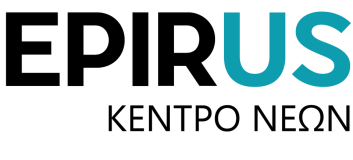 ΑΜΚΕ ΚΕΝΤΡΟ ΝΕΩΝ ΗΠΕΙΡΟΥΑΜΚΕ ΚΕΝΤΡΟ ΝΕΩΝ ΗΠΕΙΡΟΥΙωάννινα, 19/Νοε/2021Aριθμ. Πρωτ. : YCE/21/PR/096/RFQΤαχ. Δ/νση: Bήσσανη ΠωγωνίουΤηλεφ.:Fax:Ιστοσελίδα:www.youthcenterofepirus.orgΠΡΟΣ: Α. Ντόβα - Κ. Σιάπκας ΙΚΕ           Λεωφ. Ελευθερίας 26           45500, Ελεούσα ΙωαννίνωνEmail:s.papathanasiou@yce.gr
c.lamprakis@yce.grΠρομήθεια Προϊόντων Καθαρισμού (CPV: 39830000-9)Προμήθεια Προϊόντων Καθαρισμού (CPV: 39830000-9)Προμήθεια Προϊόντων Καθαρισμού (CPV: 39830000-9)Προμήθεια Προϊόντων Καθαρισμού (CPV: 39830000-9)Προμήθεια Προϊόντων Καθαρισμού (CPV: 39830000-9)ΤΜΗΜΑΕΙΔΟΣΠΡΟΫΠΟΛΟΓΙΣΘΕΙΣΑΑΞΙΑ (ΕΥΡΩ ΧΩΡΙΣ  Φ.Π.Α.)ΣΥΝΤΕΛΕΣΤΗΣ Φ.Π.Α. (ΕΥΡΩ)ΠΡΟΫΠΟΛΟΓΙΣΘΕΙΣΑΑΞΙΑ (ΕΥΡΩ ΜΕ Φ.Π.Α.)1Προϊόντα Καθαρισμού με ΦΠΑ 6%1.709,70 €102,58 €1.812,28 €1Προϊόντα Καθαρισμού με ΦΠΑ 24%18.241,75 €4.378,02 €22.619,77 €ΣΥΝΟΛΟΣΥΝΟΛΟ19.951,45 €4.480,60 €24.432,05 €Α/ΑΕΙΔΟΣΜΟΝΑΔΑ ΜΕΤΡΗΣΗΣΕΝΔΕΙΚΤΙΚΗ ΠΟΣΟΤΗΤΑΠΡΟΫΠΟΛΟΓΙΣΘΕΙΣΑ ΑΞΙΑ ΤΕΜΑΧΙΟΥ (ΕΥΡΩ ΧΩΡΙΣ Φ.Π.Α.)ΠΡΟΫΠΟΛΟΓΙΣΘΕΙΣΑ
ΑΞΙΑ (ΕΥΡΩ ΧΩΡΙΣ Φ.Π.Α.)ΣΥΝΤΕΛΕΣΤΗΣ Φ.Π.Α. 6% (ΕΥΡΩ)ΠΡΟΫΠΟΛΟΓΙΣΘΕΙΣΑ
ΑΞΙΑ (ΕΥΡΩ ΜΕ Φ.Π.Α.)1ΓΑΝΤΙΑ ΜΙΑΣ ΧΡΗΣΗΣΤΕΜ 5006,60 €990,00 €59,40 €1.049,40 €2ΚΡΕΜΟΣΑΠΟΥΝΟ ΧΕΡΙΩΝΛΙΤΡΑ1000,50 €150,00 €9,00 €159,00 €3ΧΛΩΡΙΝΗ ΠΑΧΥΡΕΥΣΤΗΛΙΤΡΑ5001,50 €450,00 €27,00 €477,00 €4ΧΛΩΡΟΚΑΘΑΡΙΣΤΙΚΟΛΙΤΡΑ5000,30 €119,70 €7,18 €126,88 €ΣΥΝΟΛΟΣΥΝΟΛΟΣΥΝΟΛΟΣΥΝΟΛΟΣΥΝΟΛΟ1.709,70 €102,58 €1.812,28 €Α/ΑΕΙΔΟΣΜΟΝΑΔΑ ΜΕΤΡΗΣΗΣΕΝΔΕΙΚΤΙΚΗ ΠΟΣΟΤΗΤΑΠΡΟΫΠΟΛΟΓΙΣΘΕΙΣΑ ΑΞΙΑ ΤΕΜΑΧΙΟΥ (ΕΥΡΩ ΧΩΡΙΣ Φ.Π.Α.)ΠΡΟΫΠΟΛΟΓΙΣΘΕΙΣΑ
ΑΞΙΑ (ΕΥΡΩ ΧΩΡΙΣ Φ.Π.Α.)ΣΥΝΤΕΛΕΣΤΗΣ Φ.Π.Α. 24% (ΕΥΡΩ)ΠΡΟΫΠΟΛΟΓΙΣΘΕΙΣΑ
ΑΞΙΑ (ΕΥΡΩ ΜΕ Φ.Π.Α.)1ΓΑΝΤΙΑ ΚΟΥΖΙΝΑΣΤΕΜ 5005,00 €250,00 €60,00 €310,00 €2ΚΑΘΑΡΙΣΤΙΚΟ ΤΖΑΜΙΩΝ ΛΙΤΡΑ1001,30 €325,00 €78,00 €403,00 €3ΚΑΘΑΡΙΣΤΙΚΟ ΓΕΝΙΚΟΥ ΚΑΘΑΡΙΣΜΟΥ ΛΙΤΡΑ5000,40 €100,00 €24,00 €124,00 €4ΚΑΘΑΡΙΣΤΙΚΟ ΓΙΑ ΞΥΛΙΝΕΣ ΕΠΙΦΑΝΕΙΕΣ ΛΙΤΡΑ5002,60 €260,00 €62,40 €322,40 €5ΚΟΝΤΑΡΙ ΣΦΟΥΓΓΑΡΙΣΤΡΑΣ ΧΟΝΔΡΟ ΣΠΕΙΡΩΜΑΛΙΤΡΑ2001,05 €26,25 €6,30 €32,55 €6ΚΟΥΒΑΣ ΣΦΟΥΓΓΑΡΙΣΜΑΤΟΣ 12-15LT ΜΕ ΣΤΙΦΤΗ ΤΕΜ501,70 €42,50 €10,20 €52,70 €7ΠΑΝΑΚΙΑ ΜΕ ΜΙΚΡΟΙΝΕΣ ΤΕΜ500,85 €85,00 €20,40 €105,40 €8ΣΑΚΟΥΛΕΣ ΑΠΟΡΡΙΜΑΤΩΝ 52 *75 CM (ΡΟΛΟ 10 ΤΕΜ)ΛΙΤΡΑ5000,40 €60,00 €14,40 €74,40 €9ΣΑΚΟΥΛΑ ΑΠΟΡΡΙΜΑΤΩΝ ΜΑΥΡΗ ΧΥΜΑ ΒΑΡΕΩΣ ΤΥΠΟΥ 65X90CMΤΕΜ2500,98 €147,00 €35,28 €182,28 €10ΣΑΚΟΥΛΕΣ ΑΠΟΡΡΙΜΑΤΩΝ ΜΙΝΙ WC (ΡΟΛΟ 30ΤΕΜ)ΤΕΜ5000,45 €67,50 €16,20 €83,70 €11ΣΚΟΥΠΑ ΒΕΝΤΑΛΙΑ ΧΩΡΙΣ ΚΟΝΤΑΡΙKG5000,98 €49,00 €11,76 €60,76 €12ΣΥΡΜΑ ΧΟΝΤΡΟ ΓΙΑ ΠΙΑΤΑ ΤΕΜ5000,40 €40,00 €9,60 €49,60 €13ΣΦΟΥΓΓΑΡΙ ΚΟΥΖΙΝΑΣΤΕΜ500,20 €20,00 €4,80 €24,80 €14ΣΦΟΥΓΓΑΡΙΣΤΡΑ ΟΙΚΙΑΚΗ ΧΟΝΔΡΟ ΣΠΕΙΡΩΜΑΤΕΜ1001,70 €170,00 €40,80 €210,80 €15ΜΩΡΟΜΑΝΤΗΛΑ (70-80 ΤΜΧ/ΠΑΚΕΤΟ)ΤΕΜ1000,60 €180,00 €43,20 €223,20 €16ΥΓΡΟ ΚΑΘΑΡΙΣΤΙΚΟ ΓΙΑ ΛΙΠΗ ΤΕΜ1001,20 €360,00 €86,40 €446,40 €17ΥΓΡΟ ΚΑΘΑΡΙΣΤΙΚΟ ΓΙΑ ΑΛΑΤΑ ΤΕΜ5001,20 €240,00 €57,60 €297,60 €18ΥΓΡΟ ΠΙΑΤΩΝ ΛΙΤΡΑ3000,55 €165,00 €39,60 €204,60 €19ΥΔΡΟΧΛΩΡΙΚΟ ΟΞΥ 450MLΛΙΤΡΑ2000,26 €52,00 €12,48 €64,48 €20ΧΑΡΤΙ ΚΟΥΖΙΝΑΣ 2 ΦΥΛΛΑ 1KGΛΙΤΡΑ5001,85 €462,50 €111,00 €573,50 €21ΧΑΡΤΙ ΤΟΥΑΛΕΤΑΣ ΤΕΜ5000,30 €15.000,00 €3.600,00 €18.600,00 €22ΨΕΚΑΣΤΗΡΕΣ ΧΕΙΡΟΣΤΕΜ5001,40 €140,00 €33,60 €173,60 €ΣΥΝΟΛΟΣΥΝΟΛΟΣΥΝΟΛΟΣΥΝΟΛΟΣΥΝΟΛΟ18.241,75 €4.378,02 €22.619,77 €Προμήθεια Προϊόντων Καθαρισμού (CPV: 39830000-9)Προμήθεια Προϊόντων Καθαρισμού (CPV: 39830000-9)Προμήθεια Προϊόντων Καθαρισμού (CPV: 39830000-9)Προμήθεια Προϊόντων Καθαρισμού (CPV: 39830000-9)Προμήθεια Προϊόντων Καθαρισμού (CPV: 39830000-9)ΤΜΗΜΑΕΙΔΟΣΠΡΟΫΠΟΛΟΓΙΣΘΕΙΣΑΑΞΙΑ (ΕΥΡΩ ΧΩΡΙΣ  Φ.Π.Α.)ΣΥΝΤΕΛΕΣΤΗΣ Φ.Π.Α. (ΕΥΡΩ)ΠΡΟΫΠΟΛΟΓΙΣΘΕΙΣΑΑΞΙΑ (ΕΥΡΩ ΜΕ Φ.Π.Α.)1Προϊόντα Καθαρισμού με ΦΠΑ 6%1.709,70 €102,58 €1.812,28 €1Προϊόντα Καθαρισμού με ΦΠΑ 24%18.241,75 €4.378,02 €22.619,77 €ΣΥΝΟΛΟΣΥΝΟΛΟ19.951,45 €4.480,60 €24.432,05 €ΕΤΑΙΡΙΚΗΕΠΩΝΥΜΙΑΕΤΑΙΡΙΚΗ ΜΟΡΦΗΔΔΓΗΓΕΠΑΓΓΕΛΜΑΤΙΚΗ ΔΡΑΣΤΗΡΙΟΤΗΤΑΟΝΟΜΑΤΕΠΩΝΥΜΟ ΝΟΜΙΜΟΥ ΕΚΠΡΟΣΩΠΟΥΑ.Φ.Μ. – Δ.Ο.Υ.ΔΙΕΥΘΥΝΣΗΠΟΛΗΤΗΛΕΦΩΝΟ/ΦΑΞ/E-MAILΥΠΗΡΕΣΙΑ ΓΙΑ ΤΗΝ ΟΠΟΙΑ ΓΙΝΕΤΑΙ Η ΠΡΟΣΦΟΡΑΛΗΞΗ ΟΙΚΟΝΟΜΙΚΗΣ ΠΡΟΣΦΟΡΑΣΕκατόν είκοσι μέρες (120) μέρες από την επομένη της διενέργειας της Πρόσκλησης Εκδήλωσης ΕνδιαφέροντοςΑ/ΑΕΙΔΟΣΜΟΝΑΔΑ ΜΕΤΡΗΣΗΣΕΝΔΕΙΚΤΙΚΗ ΠΟΣΟΤΗΤΑΠΡΟΫΠΟΛΟΓΙΣΘΕΙΣΑ ΑΞΙΑ ΤΕΜΑΧΙΟΥ (ΕΥΡΩ ΧΩΡΙΣ Φ.Π.Α.)ΠΡΟΫΠΟΛΟΓΙΣΘΕΙΣΑ
ΑΞΙΑ (ΕΥΡΩ ΧΩΡΙΣ Φ.Π.Α.)ΣΥΝΤΕΛΕΣΤΗΣ Φ.Π.Α. 6% (ΕΥΡΩ)ΠΡΟΫΠΟΛΟΓΙΣΘΕΙΣΑ
ΑΞΙΑ (ΕΥΡΩ ΜΕ Φ.Π.Α.)1ΓΑΝΤΙΑ ΜΙΑΣ ΧΡΗΣΗΣΤΕΜ 5002ΚΡΕΜΟΣΑΠΟΥΝΟ ΧΕΡΙΩΝΛΙΤΡΑ1003ΧΛΩΡΙΝΗ ΠΑΧΥΡΕΥΣΤΗΛΙΤΡΑ5004ΧΛΩΡΟΚΑΘΑΡΙΣΤΙΚΟΛΙΤΡΑ500ΣΥΝΟΛΟΣΥΝΟΛΟΣΥΝΟΛΟΣΥΝΟΛΟΣΥΝΟΛΟΑ/ΑΕΙΔΟΣΜΟΝΑΔΑ ΜΕΤΡΗΣΗΣΕΝΔΕΙΚΤΙΚΗ ΠΟΣΟΤΗΤΑΠΡΟΫΠΟΛΟΓΙΣΘΕΙΣΑ ΑΞΙΑ ΤΕΜΑΧΙΟΥ (ΕΥΡΩ ΧΩΡΙΣ Φ.Π.Α.)ΠΡΟΫΠΟΛΟΓΙΣΘΕΙΣΑ
ΑΞΙΑ (ΕΥΡΩ ΧΩΡΙΣ Φ.Π.Α.)ΣΥΝΤΕΛΕΣΤΗΣ Φ.Π.Α. 24% (ΕΥΡΩ)ΠΡΟΫΠΟΛΟΓΙΣΘΕΙΣΑ
ΑΞΙΑ (ΕΥΡΩ ΜΕ Φ.Π.Α.)1ΓΑΝΤΙΑ ΚΟΥΖΙΝΑΣΤΕΜ 500ΤΕΜ2ΚΑΘΑΡΙΣΤΙΚΟ ΤΖΑΜΙΩΝ ΛΙΤΡΑ100ΛΙΤΡΑ3ΚΑΘΑΡΙΣΤΙΚΟ ΓΕΝΙΚΟΥ ΚΑΘΑΡΙΣΜΟΥ ΛΙΤΡΑ500ΤΕΜ4ΚΑΘΑΡΙΣΤΙΚΟ ΓΙΑ ΞΥΛΙΝΕΣ ΕΠΙΦΑΝΕΙΕΣ ΛΙΤΡΑ500ΛΙΤΡΑ5ΚΟΝΤΑΡΙ ΣΦΟΥΓΓΑΡΙΣΤΡΑΣ ΧΟΝΔΡΟ ΣΠΕΙΡΩΜΑΛΙΤΡΑ200ΤΕΜ6ΚΟΥΒΑΣ ΣΦΟΥΓΓΑΡΙΣΜΑΤΟΣ 12-15LT ΜΕ ΣΤΙΦΤΗ ΤΕΜ50ΤΕΜ7ΠΑΝΑΚΙΑ ΜΕ ΜΙΚΡΟΙΝΕΣ ΤΕΜ50ΤΕΜ8ΣΑΚΟΥΛΕΣ ΑΠΟΡΡΙΜΑΤΩΝ 52 *75 CM (ΡΟΛΟ 10 ΤΕΜ)ΛΙΤΡΑ500ΤΕΜ9ΣΑΚΟΥΛΑ ΑΠΟΡΡΙΜΑΤΩΝ ΜΑΥΡΗ ΧΥΜΑ ΒΑΡΕΩΣ ΤΥΠΟΥ 65X90CMΤΕΜ250KG10ΣΑΚΟΥΛΕΣ ΑΠΟΡΡΙΜΑΤΩΝ ΜΙΝΙ WC (ΡΟΛΟ 30ΤΕΜ)ΤΕΜ500ΤΕΜ11ΣΚΟΥΠΑ ΒΕΝΤΑΛΙΑ ΧΩΡΙΣ ΚΟΝΤΑΡΙKG500ΤΕΜ12ΣΥΡΜΑ ΧΟΝΤΡΟ ΓΙΑ ΠΙΑΤΑ ΤΕΜ500ΤΕΜ13ΣΦΟΥΓΓΑΡΙ ΚΟΥΖΙΝΑΣΤΕΜ50ΤΕΜ14ΣΦΟΥΓΓΑΡΙΣΤΡΑ ΟΙΚΙΑΚΗ ΧΟΝΔΡΟ ΣΠΕΙΡΩΜΑΤΕΜ100ΤΕΜ15ΜΩΡΟΜΑΝΤΗΛΑ (70-80 ΤΜΧ/ΠΑΚΕΤΟ)ΤΕΜ100ΤΕΜ16ΥΓΡΟ ΚΑΘΑΡΙΣΤΙΚΟ ΓΙΑ ΛΙΠΗ ΤΕΜ100ΛΙΤΡΑ17ΥΓΡΟ ΚΑΘΑΡΙΣΤΙΚΟ ΓΙΑ ΑΛΑΤΑ ΤΕΜ500ΛΙΤΡΑ18ΥΓΡΟ ΠΙΑΤΩΝ ΛΙΤΡΑ300ΛΙΤΡΑ19ΥΔΡΟΧΛΩΡΙΚΟ ΟΞΥ 450MLΛΙΤΡΑ200ΤΕΜ20ΧΑΡΤΙ ΚΟΥΖΙΝΑΣ 2 ΦΥΛΛΑ 1KGΛΙΤΡΑ500ΤΕΜ21ΧΑΡΤΙ ΤΟΥΑΛΕΤΑΣ ΤΕΜ500ΤΕΜ22ΨΕΚΑΣΤΗΡΕΣ ΧΕΙΡΟΣΤΕΜ500ΤΕΜΣΥΝΟΛΟΣΥΝΟΛΟΣΥΝΟΛΟΣΥΝΟΛΟΣΥΝΟΛΟΠρομήθεια Προϊόντων Καθαρισμού (CPV: 39830000-9)Προμήθεια Προϊόντων Καθαρισμού (CPV: 39830000-9)Προμήθεια Προϊόντων Καθαρισμού (CPV: 39830000-9)Προμήθεια Προϊόντων Καθαρισμού (CPV: 39830000-9)Προμήθεια Προϊόντων Καθαρισμού (CPV: 39830000-9)ΤΜΗΜΑΕΙΔΟΣΠΡΟΫΠΟΛΟΓΙΣΘΕΙΣΑΑΞΙΑ (ΕΥΡΩ ΧΩΡΙΣ  Φ.Π.Α.)ΣΥΝΤΕΛΕΣΤΗΣ Φ.Π.Α. (ΕΥΡΩ)ΠΡΟΫΠΟΛΟΓΙΣΘΕΙΣΑΑΞΙΑ (ΕΥΡΩ ΜΕ Φ.Π.Α.)1Προϊόντα Καθαρισμού με ΦΠΑ 6%1Προϊόντα Καθαρισμού με ΦΠΑ 24%ΣΥΝΟΛΟΣΥΝΟΛΟ        Ημερομηνία: ………………………Για τον υποψήφιο προμηθευτή/ανάδοχο        Ημερομηνία: ………………………Σφραγίδα / ΥπογραφήΟνοματεπώνυμο Νομίμου Εκπροσώπου